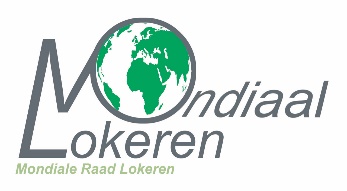 TAKEN EN INITIATIEVEN VAN DE MONDIALE RAAD LOKERENVoorzitter: Els Van WaesOndervoorzitter: Bob Van LanckerPenningmeester: Martine GalmartSecretaris: Jolien BaertSchepen Mondiaal Beleid: Marina Van HoorickDagelijks Bestuur: voorzitter, ondervoorzitter, penningmeesterLEDEN Afdelingen van nationale NGO’s (afgevaardigden)11.11.11 (Lieve Smet, Erna Vervaet, Vera Bielen, André Coppieters ...)Oxfam Wereldwinkel (Joris Vander Jeugt, Annemie Scheepers)Rikolto (Rob Lenoir)Broederlijk Delen (Bob Van Lancker)Amnesty International (Marleen Jacobs) 4de pijler-organisaties	(= privé-organisaties met verantwoordelijken/vrijwilligers/afgevaardigden in Lokeren, al dan niet met hoofdzetel in Lokeren)Hope Zuid-Afrika (Anne-Marie Van Acker)Solidariteit ZLJM (Rwanda) (Mariette Raes)Project Malawi vzw (Rita Duym)Vrienden van Fifala (Mali) (Vera Haesebeyt)Elasha vzw (DR Congo) (Emile Elasha, Hubert Binon)Individueel geïnteresseerde leden 	Voorwaarde om toe te treden: De visietekst onderschrijven, en een schriftelijke en gemotiveerde aanvraag aan het dagelijks bestuur.Advies Schepencollege  Label Faire Gemeente 
(criterium 1)Meerjarenplan Bestemming noodhulp Werkgroep lokaal beleidCoördinatie: Els Van WaesOrganisatie 11.11.11-actieInhoudelijke actieGeldinzamelingLokeren 
Faire Gemeente
BiofairtradeontbijtOpvolgen criteria Educatieve projecten met scholen/jongeren Werkgroep Faire Gemeente Coördinatie: Rob LenoirMondiale Vorming op schoolToelagen projecten rond internationale solidariteitWerkgroep JongerenwerkingCoördinatie: Bob Van LanckerToelagenNoordprojecten / Zuidprojecten / Jongeren in het ZuidenAlgemene VergaderingFilmcyclus 3 films/jaar+ dossierWerkgroep FilmcyclusPartner De Laatste DinsdagInbreng mondiale thema’sCoördinatie: Martine Galmart